РЕШЕНИЕДвадцать второй    сессии Совета депутатов Коргонского сельского поселения Усть-Канского района Республики Алтай  четвертого созываот « 27  » декабря  2021г.                                                              № 22-59    Об  утверждении Порядка проведения антикоррупционной экспертизы нормативных  правовых актов Совета депутатов  МО  «Коргонское сельское поселение» Усть-Канского района Республики Алтай  и их проектовВ целях выявления в нормативных правовых актах представительного органа муниципального образования   «Коргонское сельское поселение» Усть-Канского района Республики Алтай и их проектах, в нормативных правовых актах председателя представительного органа муниципального образования  «Коргонское сельское поселение» Усть-Канского района Республики Алтай и их проектах коррупциогенных факторов и их последующего устранения, в соответствии с Федеральным законом от 17 июля 2009 года № 172-ФЗ «Об антикоррупционной экспертизе нормативных правовых актов и проектов нормативных правовых актов», постановлением Правительства Российской Федерации от 26 февраля 2010 года № 96 «Об антикоррупционной экспертизе нормативных правовых актов и проектов нормативных правовых актов», руководствуясь Уставом МО  «Коргонское сельское поселение» Усть-Канского района Республики Алтай представительный орган муниципального «Коргонское сельское поселение» Усть-Канского района Республики Алтай решил:1. Утвердить Порядок проведения антикоррупционной экспертизы нормативных правовых актов представительного органа муниципального образования «Коргонское сельское поселение» Усть-Канского района Республики Алтай председателя представительного органа муниципального образования «Коргонское сельское поселение» Усть-Канского района Республики Алтай и их проектов (прилагается).2. Настоящее Решение, вступает в силу со дня его официального обнародования в порядке ч.7 ст. 49 Устава МО «Коргонское сельское поселение»3. Контроль за исполнением настоящего Решения оставляю за собой.Глава Коргонского сельского поселения                                                                         И.Д. АлачевПорядокпроведения антикоррупционной экспертизы нормативных правовых актов ПРЕДСТАВИТЕЛЬНОГО ОРГАНА МУНИЦИПАЛЬНОГО ОБРАЗОВАНИЯ КОРГОНСКОЕ СЕЛЬСКОЕ ПОСЕЛЕНИЕ УСТЬ-КАНСКОГО РАЙОНА РЕСПУБЛИКИ АЛТАЙ, ПРЕДСЕДАТЕЛЯ ПРЕДСТАВИТЕЛЬНОГО ОРГАНА МУНИЦИПАЛЬНОГО ОБРАЗОВАНИЯ КОРГОНСКОЕ СЕЛЬСКОЕ ПОСЕЛЕНИЕ УСТЬ-КАНСКОГО РАЙОНА РЕСПУБЛИКИ АЛТАЙ и их проектов1. Общие положения1. Настоящий Порядок определяет процедуру проведения антикоррупционной экспертизы нормативных правовых актов представительного органа муниципального образования «Коргонское сельское поселение» Усть-Канского района Республики Алтай (далее – правовой акт Совета депутатов) и их проектов, нормативных правовых актов председателя представительного органа муниципального образования «Коргонское сельское поселение» Усть-Канского района Республики Алтай (далее – правовой акт председателя Совета депутатов) и их проектов в целях выявления в них коррупциогенных факторов и их последующего устранения.2. Правовой основой проведения антикоррупционной экспертизы правовых актов Совета депутатов, правовых актов председателя Совета депутатов и их проектов являются Конституция Российской Федерации, Федеральный закон от 6 октября ода № 131-ФЗ «Об общих принципах организации местного самоуправления в Российской Федерации», Федеральный закон от 25 декабря ода № 273-ФЗ «О противодействии коррупции», Федеральный закон от 17 июля ода № 172-ФЗ «Об антикоррупционной экспертизе нормативных правовых актов и проектов нормативных правовых актов», иные федеральные нормативные правовые акты, Устав МО «Коргонское сельское поселение» Усть-Канского района Республики Алтай и иные правовые акты МО «Коргонское сельское поселение» Усть-Канского района Республики Алтай.3.  В целях настоящего Порядка используются следующие понятия:1) ответственный комитет – постоянный или временный комитет (комиссия) представительного органа муниципального образования «Коргонское сельское поселение» Усть-Канского района Республики Алтай (далее – Совет депутатов), образуемый в соответствии с регламентом Совета депутатов, уполномоченный на предварительное рассмотрение проектов правовых актов Совета депутатов и проведение мониторинга правоприменения правовых актов Совета депутатов в соответствующей сфере правового регулирования;2) разработчик правового акта председателя Совета депутатов (проекта правового акта председателя Совета депутатов) – должностное лицо или структурное подразделение аппарата Совета депутатов, подготовившее проект соответствующего правового акта председателя Совета депутатов, а в случае упразднения соответствующей должности, реорганизации и (или) упразднения соответствующего структурного подразделения аппарата Совета депутатов – должностное лицо или структурное подразделение аппарата Совета депутатов, которым переданы полномочия по упраздненной должности, полномочия реорганизованного (упраздненного) структурного подразделения аппарата Совета депутатов.4. Иные понятия, используемые в настоящем Порядке, применяются в том же значении, что и в Федеральном законе от 25 декабря ода № 273-ФЗ «О противодействии коррупции», Федеральном законе от 17 июля 2009 года № 172-ФЗ «Об антикоррупционной экспертизе нормативных правовых актов и проектов нормативных правовых актов».5. Антикоррупционная экспертиза правовых актов Совета депутатов, правовых актов председателя Совета депутатов и их проектов осуществляется в соответствии с Методикой проведения антикоррупционной экспертизы нормативных правовых актов и проектов нормативных правовых актов, утвержденной постановлением Правительства Российской Федерации от 26 февраля 2010 года № 96 «Об антикоррупционной экспертизе нормативных правовых актов и проектов нормативных правовых актов».2. Проведение антикоррупционной экспертизы правовых актов Совета депутатов, правовых актов председателя Совета депутатов и их проектов6. Субъектом проведения антикоррупционной экспертизы правовых актов Совета депутатов и их проектов является ответственный комитет.Субъектом проведения антикоррупционной экспертизы правовых актов председателя Совета депутатов и их проектов является  сельская администрация  (далее – уполномоченный орган).7. Ответственный комитет при содействии уполномоченного органа проводит антикоррупционную экспертизу:1) проектов правовых актов Совета депутатов при проведении правовой экспертизы в порядке, установленном регламентом Совета депутатов;2) действующих правовых актов Совета депутатов в случае выявления в них коррупциогенных факторов при мониторинге правоприменения.8. Уполномоченный орган проводит антикоррупционную экспертизу:1) проектов правовых актов председателя Совета депутатов при проведении правовой экспертизы в ходе их согласования в порядке, установленном регламентом Совета депутатов;2) действующих правовых актов председателя Совета депутатов в случае выявления в них коррупциогенных факторов при мониторинге правоприменения. 9. Результаты проведения антикоррупционной экспертизы проекта правового акта Совета депутатов ответственный комитет отражает в заключении правовой экспертизы на указанный проект.Результаты проведения антикоррупционной экспертизы действующего правового акта Совета депутатов отражаются ответственным комитетом в заключении по результатам антикоррупционной экспертизы.10. По результатам проведения антикоррупционной экспертизы проекта правового акта председателя Совета депутатов, разработчиком которого не является уполномоченный орган, уполномоченный орган в срок __10__ календарных дней со дня поступления проекта правового акта председателя Совета депутатов в уполномоченный орган на согласование составляет заключение по результатам антикоррупционной экспертизы. Результаты антикоррупционной экспертизы проекта правового акта председателя Совета депутатов, а также сведения об их учете отражаются разработчиком проекта правового акта председателя Совета депутатов в пояснительной записке к указанному проекту.Результаты проведения антикоррупционной экспертизы проекта правового акта председателя Совета депутатов, разработчиком которого является уполномоченный орган, отражаются уполномоченным органом в пояснительной записке к указанному проекту.Результаты проведения антикоррупционной экспертизы действующего правового акта председателя Совета депутатов отражаются уполномоченным органом в заключении по результатам антикоррупционной экспертизы.3. Учет результатов антикоррупционной экспертизы правовых актов Совета депутатов, правовых актов председателя Совета депутатов и их проектов11. Замечания, изложенные в заключении правовой экспертизы по результатам проведения антикоррупционной экспертизы проекта правового акта Совета депутатов, подлежат обязательному учету посредством подготовки и внесения в Совет депутатов поправок к указанному проекту в порядке, предусмотренном Федеральным законом от 6 октября 2003 года № 131-ФЗ «Об общих принципах организации местного самоуправления в Российской Федерации», Уставом МО  «Коргонское сельское поселение» Усть-Канского района Республики Алтай, а также регламентом Совета депутатов.12. Замечания, изложенные в заключении по результатам антикоррупционной экспертизы действующего правового акта Совета депутатов, подлежат обязательному учету посредством подготовки и внесения в Совет депутатов проекта правового акта Совета депутатов, направленного на устранение коррупциогенных факторов, в порядке, предусмотренном Федеральным законом от 6 октября 2003 года № 131-ФЗ «Об общих принципах организации местного самоуправления в Российской Федерации», Уставом МО «Коргонское сельское поселение» Усть-Канского района Республики Алтай, а также регламентом Совета депутатов.13. Замечания, изложенные в заключении по результатам проведения антикоррупционной экспертизы, о наличии в тексте правового акта председателя Совета депутатов (его проекта) коррупциогенных факторов, подлежат обязательному рассмотрению разработчиком правового акта председателя Совета депутатов (его проекта).14. После получения заключения по результатам проведения антикоррупционной экспертизы проекта правового акта председателя Совета депутатов разработчик проекта правового акта председателя Совета депутатов в течение __10__ рабочих дней устраняет коррупциогенные факторы и представляет проект правового акта председателя Совета депутатов на повторное согласование.15. После получения заключения по результатам антикоррупционной экспертизы действующего правового акта председателя Совета депутатов разработчик правового акта председателя Совета депутатов в течение  __10 рабочих дней со дня получения заключения по результатам антикоррупционной экспертизы  осуществляет разработку проекта правового акта председателя Совета депутатов, направленного на устранение коррупциогенных факторов.16. В случае несогласия с выводами о наличии в действующем правовом акте председателя Совета депутатов (в проекте правового акта председателя Совета депутатов) коррупциогенных факторов разработчик указанного правового акта (указанного проекта правового акта) в срок __10_ рабочих дней со дня получения заключения по результатам антикоррупционной экспертизы направляет в уполномоченный орган мотивированную служебную записку с изложением своих возражений по результатам рассмотрения заключения по результатам антикоррупционной экспертизы.17. Разногласия, возникающие при оценке коррупциогенных факторов, указанных в заключении по результатам антикоррупционной экспертизы, разрешаются уполномоченным органом и разработчиком правового акта председателя Совета депутатов (проекта правового акта председателя Совета депутатов) в порядке, установленном регламентом Совета депутатов.4. Независимая антикоррупционная экспертиза правовых актов Совета депутатов, правовых актов председателя Совета депутатов и их проектов18. Организации и граждане Российской Федерации вправе в инициативном порядке за счет собственных средств участвовать в проведении независимой антикоррупционной экспертизы правовых актов Совета депутатов, правовых актов председателя Совета депутатов и их проектов.19. Независимая антикоррупционная экспертиза правовых актов Совета депутатов, правовых актов председателя Совета депутатов и их проектов проводится юридическими лицами и физическими лицами, аккредитованными Министерством юстиции Российской Федерации в качестве экспертов по проведению независимой антикоррупционной экспертизы, в установленном федеральным законодательством порядке.20. В целях обеспечения возможности проведения независимой антикоррупционной экспертизы проектов правовых актов Совета депутатов, правовых актов председателя Совета депутатов:1) ответственный комитет в порядке, установленном регламентом Совета депутатов, обеспечивает размещение проекта правового акта Совета депутатов на официальном сайте Совета депутатов в информационно-телекоммуникационной сети «Интернет» с указанием дат начала и окончания приема заключений по результатам независимой антикоррупционной экспертизы;2) разработчик проекта правового акта председателя Совета депутатов в течение рабочего дня, соответствующего дню направления указанного проекта на согласование, обеспечивает размещение этого проекта на официальном сайте Совета депутатов в информационно-телекоммуникационной сети «Интернет» с указанием дат начала и окончания приема заключений по результатам независимой антикоррупционной экспертизы. 21. Заключение независимой антикоррупционной экспертизы на правовой акт Совета депутатов (его проект) в течение ___10 рабочих дней со дня его регистрации в Совете депутатов направляется для рассмотрения в порядке и сроки, установленные федеральным законодательством, в ответственный комитет.22. Заключение независимой антикоррупционной экспертизы на правовой акт председателя Совета депутатов (его проект) в течение ___10 рабочих дней со дня его регистрации в Совете депутатов направляется для рассмотрения в порядке и сроки, установленные федеральным законодательством, разработчику правового акта председателя Совета депутатов (проекта правового акта председателя Совета депутатов).Российская ФедерацияРеспублика АлтайСовет  депутатов  муниципального                        образованияКоргонское поселение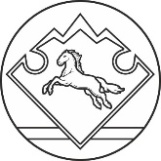 Россия ФедерациязыАлтай РеспубликаКоргонJурттынмуниципал  тозомолининдепутаттарСоведиУтвержденрешением  Совета депутатов МО «Коргонское сельское поселение» Усть-Канского района Республики Алтайот «27» декабря 2021 г.  № 21-57